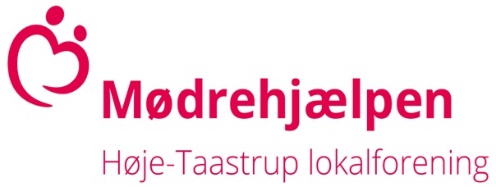 Ansøgning til Ønsketræet 2020			Dit barn/børn skal være mellem 2 – 15 år, for at du kan modtage hjælp, som er indfrielse af barn/børns julegave ønske til max 300 kr. pr. ønske. Du skal bo i Høje-Taastrup, Albertslund, Glostrup, Brøndby, Rødovre, Hvidovre, Vallensbæk eller Ishøj kommune for at kunne søgeHvem søger du julehjælp til: (F.eks. 8 år, pige, LEGO Friends nr. xxxxx). Max 300 kr. pr gave!Skriv meget gerne model/legetøjsnr. på ønsket. Du kan IKKE ønske dig ”penge”.
Begrundelse for ansøgning (sæt kryds)Evt. kort uddybning:Hvad er dit rådighedsbeløb hver måned, når de faste udgifter (SKAT, husleje, vand, el, varme, forsikringer, børnepasning evt. gæld) er trukket fra? Vær opmærksom på, at børnepenge ikke medregnes her. ________________ kr.Ønsker du at få tilsendt information om andre aktivitetstilbud i Høje Taastrup Lokalforening (sæt kryds på stregen)  ____ 


Ansøgningsskemaet udfyldes og sendes som vedhæftet fil, i en mail. Skriv ”Ansøgning Ønsketræ” i emnefeltet og send det til hoeje-taastrup.LF@moedrehjaelpen.dk. Der er ansøgningsfrist d. 28. oktober. Ansøgninger der modtages herefter, vil ikke blive behandlet. Du får svar på din ansøgning senest den 15. november, hvor vi vil kontakte dig via e-mail. Ansøgningen, som du udfylder på tro og love, bliver behandlet fortroligt og destrueret efter brug efter gældende persondatalovgivning.Ansøgers navn og adresse:


Dato:Telefonnummer: MEGET VIGTIGT!!!!!!E-mail:Antal voksne I husstanden:Antal børn under 18 år I husstanden:Barnets alderKønØnske (meget gerne et ret konkret ønske)ØkonomiHelbredPersonlig/social